24.12.2019                                             с.Грачевка                                                        758 п                               О внесении изменений в постановление администрации муниципального образования Грачевский район Оренбургской области от 14.11.2018 № 643-п      В соответствии с постановлением администрации муниципального образования Грачевский район Оренбургской области от 17 августа 2015 года № 535-п «Об утверждении порядка разработки, реализации и оценки эффективности муниципальных программ Грачевского района Оренбургской области», руководствуясь Уставом муниципального образования Грачевский район Оренбургской области п о с т а н о в л я ю: Внести в приложение к постановлению администрации муниципального образования Грачевский район Оренбургской области от 14.11.2018 № 643-п «Об утверждении муниципальной программы «Развитие физической культуры и спорта в Грачевском районе» следующие изменения:      1.1. В Паспорте муниципальной программы «Развитие физической культуры и спорта в Грачевском районе»  в разделе «Объемы бюджетных ассигнований Программы»: - словосочетание «3917,0 тыс. рублей» заменить на словосочетание «3430,0 тыс. рублей»; - словосочетание «2020 год – 350,0 тыс. рублей» заменить словосочетанием «2020 год – 500,0 тыс. рублей»; - словосочетание «2022 год – 660,0 тыс. рублей» заменить словосочетанием «2022 год – 500,0 тыс. рублей»;    1.2.Таблицу № 3 к муниципальной программе «Развитие физической культуры и спорта в Грачевском районе»  изложить в новой редакции согласно приложению № 1.      1.3.Таблицу № 4 к муниципальной программе «Развитие физической культуры и спорта в Грачевском районе» изложить в новой редакции согласно приложению  № 2.           2. Контроль за исполнением настоящего постановления возложить на  заместителя главы администрации по социальным вопросам Л.И. Антонову.      3. Постановление вступает в силу со дня его подписания и подлежит размещению на официальном информационном сайте администрации муниципального образования Грачевский район и сайте www.право-грачевка.рф.Глава   района                                                                                  О.М. Свиридов    Разослано: Л.И. Антоновой, финансовому отделу, отделу по физической культуре, спорту и молодежной политике, организационно-правовому отделу, Счетной палате.                                                          Приложение №1                                                                                                  к постановлению от ________№_______                                                                                                                                         Таблица № 3                                                                                                                                       к муниципальной  программе «Развитие физической культуры                                                                                                                                        и спорта   в Грачёвском районе».                                                                                Ресурсное обеспечениереализации муниципальной  программы  «Развитие физической культуры и спорта в Грачёвском районе» .                                                                                                                                                                                                                 (тыс. рублей)                                                                                                                                     Приложение №2                                                                                                                                                  к  постановлению от _________№________                                                                                                                           Таблица № 4                                                                                                                                              к муниципальной программе «Развитие физической                                                                                                                                               культуры и спорта в Грачевском районе»ПЛАНреализации муниципальной программы  «Развитие физической культуры и спорта в Грачёвском районе» на 2019 годПЛАНреализации муниципальной программы  «Развитие физической культуры и спорта в Грачёвском районе» на 2020 год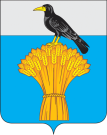 АДМИНИСТРАЦИЯ   МУНИЦИПАЛЬНОГО ОБРАЗОВАНИЯГРАЧЕВСКИЙ  РАЙОН ОРЕНБУРГСКОЙ ОБЛАСТИП О С Т А Н О В Л Е Н И Е№п/пСтатусНаименование муниципальной программы, основного мероприятияисточник финансированияКод бюджетной классификацииКод бюджетной классификацииКод бюджетной классификации                      Объём бюджетных ассигнований                      Объём бюджетных ассигнований                      Объём бюджетных ассигнований                      Объём бюджетных ассигнований                      Объём бюджетных ассигнований                      Объём бюджетных ассигнований                      Объём бюджетных ассигнований№п/пСтатусНаименование муниципальной программы, основного мероприятияисточник финансированияГРБСРз ПрЦСР2019202020212022202320241234567891011121Муниципальная программа«Развитие физической культуры и спорта в Грачёвском районе»Всего, в том числе:ххх500,0500,0500,0500,0700,0730,01Муниципальная программа«Развитие физической культуры и спорта в Грачёвском районе»федеральный бюджетххххххххх1Муниципальная программа«Развитие физической культуры и спорта в Грачёвском районе»областной бюджетххххххххх1Муниципальная программа«Развитие физической культуры и спорта в Грачёвском районе»местный бюджет111500,0500,0500,0500,0700,0730,01.1Основное мероприятие 1Проведение физкультурныхи массовых спортивных мероприятий средивсех возрастных, профессиональных и социальных групп населения в соответствии с календарным планом физкультурных и спортивных мероприятий районаВсего, в том числе:ххх177,4170,0170,0170,0300,0300,01.1Основное мероприятие 1Проведение физкультурныхи массовых спортивных мероприятий средивсех возрастных, профессиональных и социальных групп населения в соответствии с календарным планом физкультурных и спортивных мероприятий районафедеральный бюджетххххххххх1.1Основное мероприятие 1Проведение физкультурныхи массовых спортивных мероприятий средивсех возрастных, профессиональных и социальных групп населения в соответствии с календарным планом физкультурных и спортивных мероприятий районаобластной бюджетххххххххх1.1Основное мероприятие 1Проведение физкультурныхи массовых спортивных мероприятий средивсех возрастных, профессиональных и социальных групп населения в соответствии с календарным планом физкультурных и спортивных мероприятий районаместный бюджет11111011000141050177,4170,0170,0170,0300,0300,01.2Основное мероприятие 2Материально-техническое обеспечение, в том числе обеспечение спортивной экипировкой,спортивных сборных команд района, в том числе обеспечение их подготовки к областным и российским  спортивным соревнованиямВсего, в том числе:ххх83,2130,0130,0130,070,0100,01.2Основное мероприятие 2Материально-техническое обеспечение, в том числе обеспечение спортивной экипировкой,спортивных сборных команд района, в том числе обеспечение их подготовки к областным и российским  спортивным соревнованиямфедеральный бюджетххххххххх1.2Основное мероприятие 2Материально-техническое обеспечение, в том числе обеспечение спортивной экипировкой,спортивных сборных команд района, в том числе обеспечение их подготовки к областным и российским  спортивным соревнованиямобластной бюджетххххххххх1.2Основное мероприятие 2Материально-техническое обеспечение, в том числе обеспечение спортивной экипировкой,спортивных сборных команд района, в том числе обеспечение их подготовки к областным и российским  спортивным соревнованиямместный бюджет111110211011000141060100014106030,053,230,0100,030,0100,030,0100,070,0100,01.3Основное мероприятие 3Участие сборных команд района в областных и российских физкультурныхи массовыхспортивных мероприятияхсреди различных возрастных,социальных и профессиональных групп населенияВсего, в том числе:ххх209,4170,0170,0170,0300,0300,01.3Основное мероприятие 3Участие сборных команд района в областных и российских физкультурныхи массовыхспортивных мероприятияхсреди различных возрастных,социальных и профессиональных групп населенияфедеральный бюджетххххххххх1.3Основное мероприятие 3Участие сборных команд района в областных и российских физкультурныхи массовыхспортивных мероприятияхсреди различных возрастных,социальных и профессиональных групп населенияобластной бюджетххххххххх1.3Основное мероприятие 3Участие сборных команд района в областных и российских физкультурныхи массовыхспортивных мероприятияхсреди различных возрастных,социальных и профессиональных групп населенияместный бюджет11111021000141050200,0150,0200,0270,0300,0300,01.4Основное мероприятие 4Обеспечение развития физической культуры и спорта среди  лиц с ограниченными возможностями здоровьяВсего, в том числе:ххх30,030,030,030,030,030,01.4Основное мероприятие 4Обеспечение развития физической культуры и спорта среди  лиц с ограниченными возможностями здоровьяфедеральный бюджетххххххххх1.4Основное мероприятие 4Обеспечение развития физической культуры и спорта среди  лиц с ограниченными возможностями здоровьяобластной бюджетххххххххх1.4Основное мероприятие 4Обеспечение развития физической культуры и спорта среди  лиц с ограниченными возможностями здоровьяместный бюджет1111101100014105030,030,030,030,030,030,0№
п/пНаименованиеФамилия, имя, отчество, наименование должности лица, ответственного за реализацию основного мероприятия (достижение показателя (индикатора),наступление контрольного события)Единица измеренияПлановое значение показателя (индикатора)Дата наступления контрольного событияСвязь созначением оценки рисков1234567Муниципальная программа «Развитие физической культуры и спорта в Грачевском районе»  ХХХХХ1Основное мероприятие 1Проведение физкультурных и массовых спортивных мероприятий средивсех возрастных, профессиональных и социальных групп населения в соответствии с календарным планом физкультурных и спортивных мероприятий районаМаксимов Валерий Евгеньевич -начальник отдела по ФКС и МП;Спиридонов Сергей Викторович – начальник отдела культуры ;Гревцова Наталья Владимировна – начальник отдела образованияХХХХЦелевой показатель (индикатор) 1    Доля жителей района, систематически занимающихся физической культурой и спортом, в общей численности населенияМаксимов Валерий Евгеньевич -начальник отдела по ФКС и МП;Спиридонов Сергей Викторович – начальник отдела культуры;Гревцова Наталья Владимировна – начальник отдела образования%34,8ХХКонтрольное событие 1Районные соревнования по шахматам, волейболу, мини футболу и др. видам спортав честь Дня Победы         Максимов Валерий Евгеньевич -начальник отдела по ФКС и МП;Спиридонов Сергей Викторович – начальник отдела культуры ХХ03.05.2019Не проведение мероприятия повлечет снижение количества людей занимающихся физической культурой и спортом в районе, не позволит выполнить спортивные разряды по волейболу, гиревому спорту и другим видам спорта 2Основное мероприятие 2 Материально-техническое обеспечение, в том числе обеспечение спортивной экипировкой,  спортивных сборных команд района, в том числе подготовки их к областным и российским  спортивным соревнованиям.ХМаксимов Валерий Евгеньевич -начальник отдела по ФКС и МПХХХХПоказатель (индикатор)2число спортсменов, выполнившихтребования на присвоение спортивных разрядов и званий Максимов Валерий Евгеньевич -начальник отдела по ФКС и МПЧел.355ХХКонтрольное событие 2Приобретение спортивной формы для сборных команд районаМаксимов Валерий Евгеньевич -начальник отдела по ФКС и МПХХ01.2019-02.2019Не обеспечение участников областных зимних сельских спортивных игр формой и инвентарем, снижение количества  спортсменов участвующих в областных и российских мероприятиях3Основное мероприятие  3Участие сборных команд района в областных и российских физкультурных  и массовыхспортивных мероприятияхсреди различных возрастных,социальных и профессиональных групп населенияМаксимов Валерий Евгеньевич -начальник отдела по ФКС и МП;Гревцова Наталья Владимировна – начальник отдела образования.ХХХХПоказатель (индикатор) 3Количество призовых мест, занятых  спортсменами района на соревнованиях областного и российского  уровней.Максимов Валерий Евгеньевич -начальник отдела по ФКС и МПчел22ХХКонтрольное событие 3Участие в зональных соревнованиях областных зимних сельских спортивных игр «Оренбургская снежинка»»Максимов Валерий Евгеньевич -начальник отдела по ФКС и МП;Гревцова Наталья Владимировна – начальник отдела образованияХХ23 -26. 01. 2019Снижение уровня спортивных показателей сборных района по зимним видам спорта4Основное  мероприятие 4 Обеспечение развития физической культуры и спорта среди  лиц с ограниченными возможностями здоровьяМаксимов Валерий Евгеньевич -начальник отдела по ФКС и МПХХХХПоказатель (индикатор) 4Доля лиц с ограниченными возможностями здоровья, систематически занимающихся физической культурой и спортом, в общей численности лиц данной категории населенияМаксимов Валерий Евгеньевич -начальник отдела по ФКС и МП%6.0ХХКонтрольное событие 4Проведение районной  Спартакиада среди лиц с ограниченными возможностями здоровьяМаксимов Валерий Евгеньевич -начальник отдела по ФКС и МП;ХХ14.12.2019Малое количество участников влечет невыполнение контрольного события.№
п/пНаименованиеФамилия, имя, отчество, наименование должности лица, ответственного за реализацию основного мероприятия (достижение показателя (индикатора),наступление контрольного события)Единица измеренияПлановое значение показателя (индикатора)Дата наступления контрольного событияСвязь созначением оценки рисков1234567Муниципальная программа «Развитие физической культуры и спорта в Грачевском районе»  ХХХХХ1Основное мероприятие 1Проведение физкультурных и массовых спортивных мероприятий средивсех возрастных, профессиональных и социальных групп населения в соответствии с календарным планом физкультурных и спортивных мероприятий районаМаксимов Валерий Евгеньевич -начальник отдела по ФКС и МП;Спиридонов Сергей Викторович – начальник отдела культуры ;Гревцова Наталья Владимировна – начальник отдела образованияХХХХЦелевой показатель (индикатор) 1    Доля жителей района, систематически занимающихся физической культурой и спортом, в общей численности населенияМаксимов Валерий Евгеньевич -начальник отдела по ФКС и МП;Спиридонов Сергей Викторович – начальник отдела культуры;Гревцова Наталья Владимировна – начальник отдела образования%34,9ХХКонтрольное событие 1Районные соревнования по шахматам, волейболу, мини футболу и др. видам спортав честь Дня Победы         Максимов Валерий Евгеньевич -начальник отдела по ФКС и МП;Спиридонов Сергей Викторович – начальник отдела культуры ХХ05.05.2020Не проведение мероприятия повлечет снижение количества людей занимающихся физической культурой и спортом в районе, не позволит выполнить спортивные разряды по волейболу, гиревому спорту и другим видам спорта 2Основное мероприятие 2 Материально-техническое обеспечение, в том числе обеспечение спортивной экипировкой,  спортивных сборных команд района, в том числе подготовки их к областным и российским  спортивным соревнованиям.ХМаксимов Валерий Евгеньевич -начальник отдела по ФКС и МПХХХХПоказатель (индикатор)2число спортсменов, выполнившихтребования на присвоение спортивных разрядов и званий Максимов Валерий Евгеньевич -начальник отдела по ФКС и МПЧел.360ХХКонтрольное событие 2Приобретение спортивной формы для сборных команд района для участия в зональных и финальных соревнованиях областных сельских игр «Золотой колос Оренбуржья»Максимов Валерий Евгеньевич -начальник отдела по ФКС и МПХХ04.2020-06.2020Не обеспечение участников областных зимних сельских спортивных игр формой и инвентарем, снижение количества  спортсменов участвующих в областных и российских мероприятиях3Основное мероприятие  3Участие сборных команд района в областных и российских физкультурных  и массовыхспортивных мероприятияхсреди различных возрастных,социальных и профессиональных групп населенияМаксимов Валерий Евгеньевич -начальник отдела по ФКС и МП;Гревцова Наталья Владимировна – начальник отдела образования.ХХХХПоказатель (индикатор) 3Количество призовых мест, занятых  спортсменами района на соревнованиях областного и российского  уровней.Максимов Валерий Евгеньевич -начальник отдела по ФКС и МПчел23ХХКонтрольное событие 3Участие в зональных соревнованиях областных летних сельских спортивных игр «Золотой колос Оренбуржья»Максимов Валерий Евгеньевич -начальник отдела по ФКС и МП;Гревцова Наталья Владимировна – начальник отдела образованияХХ04 -07. 06. 2020Снижение уровня спортивных показателей сборных района по зимним видам спорта4Основное  мероприятие 4 Обеспечение развития физической культуры и спорта среди  лиц с ограниченными возможностями здоровьяМаксимов Валерий Евгеньевич -начальник отдела по ФКС и МПХХХХПоказатель (индикатор) 4Доля лиц с ограниченными возможностями здоровья, систематически занимающихся физической культурой и спортом, в общей численности лиц данной категории населенияМаксимов Валерий Евгеньевич -начальник отдела по ФКС и МП%7.0ХХКонтрольное событие 4Проведение районной  Спартакиада среди лиц с ограниченными возможностями здоровьяМаксимов Валерий Евгеньевич -начальник отдела по ФКС и МП;ХХ12.12.2020Малое количество участников влечет невыполнение контрольного события.